Lifelong Learning ProgrammeApplication Form ECTS LabelPeriod 2013 – 2016Please give the full and accurate reference of your ERASMUS University Charter:        -IC-1-year-1-    -ERASMUS-  -1SUBMISSION DATE FOR PRELIMINARY APPLICATIONS TO NATIONAL AGENCIES: 1 JULY 2013 (indicative date)SUBMISSION DATE FOR FINAL APPLICATIONS TO EACEA: 1 OCTOBER 2013IntroductionThe ECTS Label is to be awarded to Higher Education Institutions who demonstrate excellence in applying the principles of the European Credit Transfer and Accumulation System (ECTS). Applicants are encouraged to consult the ECTS Users Guide carefully when preparing their Label application, as it provides guidelines for the correct implementation of ECTS, including an explanation of ECTS key features.The ECTS Users Guide is available on-line at: http://ec.europa.eu/education/lifelong-learning-policy/doc/ects/guide_en.pdfECTS Label applications must provide evidence that excellence is achieved in two main areas:- Information Package/Course Catalogue published on the applicant's website in English;- Student files for both incoming and outgoing students.Both of these components of the ECTS Label application must be deemed to be of high quality for the award of an ECTS Label.Application and selection procedureThis form is to be used if an institution wishes to apply for an ECTS Label that is valid for the period of 2013-2016.The application form must be completed in one of the official languages of the European Union. The ECTS Label can be applied for by an institution which has been awarded a Standard or an Extended Erasmus University Charter (Standard Charter and Student placements) until the end of the Lifelong Learning Programme (2013).Preliminary applications should be sent by the applicants to the National Agency concerned by 1 June 2013 (indicative date, to be confirmed by the respective NA).National Agencies will review all applications and provide counselling and recommendations to applicants, in order to ensure compliance with Label criteria. The applicant will have the opportunity to further improve the application, based on the comments of the NAs. The feedback of the NA on the preliminary application will not be forwarded to the final evaluation panel; therefore any comment received by the NA in this counselling phase will not be binding for the final evaluators and for the members of the evaluation committee.The final revised applications must be sent by the applicants to the National Agencies. National Agencies will then forward all final applications for assessment to Brussels.The deadline for submission of all final applications by National Agencies to the Education, Audiovisual and Culture Executive Agency (EACEA) in Brussels is 1 October 2013 (as per postmark). A European panel of independent experts will evaluate all applications in Brussels and this evaluation will be followed by a final decision by the European Commission and EACEA.Publication of final results is expected by December 2013. The list of successful applicants will be published by EACEA at http://eacea.ec.europa.eu/llp/results_projects/selection_results_en.phpIn accordance with standard European Commission/Executive Agency practice, the information provided in the application may be used for the purposes of evaluating the Lifelong Learning Programme (LLP). The relevant data protection regulations will be respected.For a list of current ECTS Label holders, with their websites (selection rounds of 2009 - 2012), please consult http://eacea.ec.europa.eu/llp/erasmus/erasmus_ects_ds_en.phpAny questions relating to this application should be addressed to the relevant National Agency.Identification1.1 Applicant institution - Legal Representative of the institution(The same person as specified in the Erasmus University Charter application of your institution or his/her successor if applicable.) Please note that the details given here and in section 1.2 will be used in all subsequent correspondence (you should inform your National Agency in the event of any change).1.2 Applicant Institution - ECTS Coordinator (if different from the legal representative)DOCUMENTS REQUIRED2.1	Information Package/Course CatalogueThe Information Package / Course Catalogue must be published on the institution’s website so that all interested parties can easily access it. It should be published sufficiently in advance for students to make their choices.The checklist below indicates the full range of information which must be provided. It is essential that information about the qualifications offered, the teaching, learning and assessment procedures, the level of programmes, the single educational components and the learning resources available to students be well documented and easily understood.A course structure diagram must be included in the course catalogue which should clearly demonstrate that the number of ECTS credits is correctly allocated to the workload of a full time academic year.Applicants must provide links to the Information Package/Course Catalogue of their institutions complying with the checklist as set out below for all first and second cycle degree programmes offered (and/or for all the one-tier programmes, if these are still on offer). All content of the Information Package/Course Catalogue must be published in English. It is optional for the applicant institution to publish the content in the national / regional language in question and to provide the link thereto.All learners must be able to identify an individual who will be able to give them relevant advice, at either institutional or departmental/subject level. It is therefore important that the Catalogue should include the names of people to contact, with information about how, when and where they can be contacted.In case of missing items from the checklist: if these are isolated items which do not significantly influence the quality of the Information Package / Course Catalogue (for example a missing address), this will not be a ground for rejection of the label application.A description of the recognition procedures applied by the applicant institution, as well as a description of the procedure for the allocation of credits in the applicant institution, based on the workload students need in order to achieve the expected learning outcomes, must be available on the applicant's website.  Checklist for the Information Package/Course CataloguePart 1: Information on the Institution• name and address• academic calendar• academic authorities• general description of the institution (including type and status)• list of programmes offered• general admission requirements• general arrangements for the recognition of prior learning (formal, informal and non-formal)• general registration procedures• ECTS credit allocation based on the student workload needed in order to achieve expected learning outcomes• arrangements for academic guidance.Part 2: Information on degree programmesGeneral description:qualification awarded• level of qualification• specific admission requirements• specific arrangements for recognition of prior learning (formal, non-formal and informal)• qualification requirements and regulations• profile of the programme• key learning outcomes• occupational profiles of graduates with examples• access to further studies• course structure diagram with credits• examination regulations, assessment and grading• graduation requirements• mode of study (full-time, part-time, e-learning...)• programme director or equivalent.Description of individual course units:• course unit title• course unit code• type of course unit (compulsory, optional)• level of course unit (e.g. first, second or third cycle; sub-level if applicable)• year of study (if applicable)• semester/trimester when the course unit is delivered• number of ECTS credits allocated• name of lecturer(s)• learning outcomes of the course unit• mode of delivery (face-to-face, distance learning)• prerequisites and co-requisites• recommended optional programme components• course contents• recommended or required reading• planned learning activities and teaching methods• assessment methods and criteria• language of instruction.• work placement(s).Part 3: General information for students• cost of living• accommodation• meals• medical facilities• facilities for special needs students• insurance• financial support for students• student affairs office• learning facilities• international programmes• practical information for mobile students• language courses• internships• sports and leisure facilities• student associations.Please tick all applicable boxes  below: To tick the boxes on the forms, please double-click on the box. First a window will appear, then choose the 'checked' option.2.2. Confirmation:2.3 Additional information:2.4.	Complete ECTS student files 2.4.3 Additional information:DeclarationTo be completed by the person legally authorised to sign on behalf of the applicant institution, as mentioned in Section 1.1Before sending your application, PLEASE ENSURE that:Please consult the following annexes:Annex: 1: ECTS KEY FEATURES 2009Annex 2: Common pitfalls ANNEX 1 ECTS KEY FEATURES2009ECTSECTS is a learner-centred system for credit accumulation and transfer based on the transparency of learning outcomes and learning processes. It aims to facilitate planning, delivery, evaluation, recognition and validation of qualifications and units of learning as well as student mobility. ECTS is widely used in formal higher education and can be applied to other lifelong learning activities.ECTS creditsECTS credits are based on the workload students need in order to achieve expected learning outcomes. Learning outcomes describe what a learner is expected to know, understand and be able to do after successful completion of a process of learning. They relate to level descriptors in national and European qualifications frameworks. Workload indicates the time students typically need to complete all learning activities (such as lectures, seminars, projects, practical work, self-study and examinations) required to achieve the expected learning outcomes.60 ECTS credits are attached to the workload of a fulltime year of formal learning (academic year) and the associated learning outcomes. In most cases, student workload ranges from 1,500 to 1,800 hours for an academic year, whereby one credit corresponds to 25 to 30 hours of work.Use of ECTS creditsCredits are allocated to entire qualifications or study programmes as well as to their educational components (such as modules, course units, dissertation work, work placements and laboratory work). The number of credits ascribed to each component is based on its weight in terms of the workload students need in order to achieve the learning outcomes in a formal context. Credits are awarded to individual students (full-time or part-time) after completion of the learning activities required by a formal programme of study or by a single educational component and the successful assessment of the achieved learning outcomes. Credits may be accumulated with a view to obtaining qualifications, as decided by the degree-awarding institution. If students have achieved learning outcomes in other learning contexts or timeframes (formal, non-formal or informal), the associated credits may be awarded after successful assessment, validation or recognition of these learning outcomes. Credits awarded in one programme may be transferred into another programme, offered by the same or another institution. This transfer can only take place if the degree-awarding institution recognises the credits and the associated learning outcomes. Partner institutions should agree in advance on the recognition of periods of study abroad. Credit transfer and accumulation are facilitated by the use of the ECTS key documents (Course Catalogue, Student Application Form, Learning Agreement and Transcript of Records) as well as the Diploma Supplement. For more detailed information, please consult the ECTS Users' Guide at :http://ec.europa.eu/education/lifelong-learning-policy/doc48_en.htmANNEX 2COMMON PITFALLS Please read carefully this non-exhaustive list of the most frequent errors made by previous applicants. GeneralConfirmation boxes are not ticked in the application form.Information package/Course CatalogueThe Information Package/Course Catalogue is not entirely provided in English.The Information Package/Course Catalogue is difficult to find on the institution's website. The Information Package/Course Catalogue is not complete The course structure diagram is missing or difficult to understand. The total number of credits per year is unclear.  Although the number of credits is indicated in the diagram of each course, it is not clear whether these are ECTS or national credits.Some courses are not allocated credits though included on the list of courses on offer and displaying the number of contact hours.The description of the recognition procedures is missing or incomplete.The credit allocation methodology (including calculation of ECTS credits based on workload) is not described or not based on learning outcomes.Additional compulsory internships are included in the annual credits.Student filesThe documents provided are not certified (certification is to be given by means of one official stamp, signature and date from the applicant institution, per each ECTS student file provided on at least one page).The dates and signatures of the student and/or applicant/partner institutions' coordinator are missing.An explanation of the local grading system is missing.Student(s) are awarded ECTS credits although they did not always pass the exam(s). In cases where exam results are condoned, formal justifications need to be provided.Local grades and/or ECTS credits are missing.There is an inconsistency between the Learning Agreement(s) and the post-mobility transcript of records (because changes on the Learning Agreement have not been included).The Learning Agreements were not in place before the start of the exchange programme.The number of credits recognised by the applicant institution is greater or lower than the number actually earned by the student at the host institution and no justification is given.The length of the stay in host institutions (for outgoing students) or applicant institutions (for incoming students) is not indicated.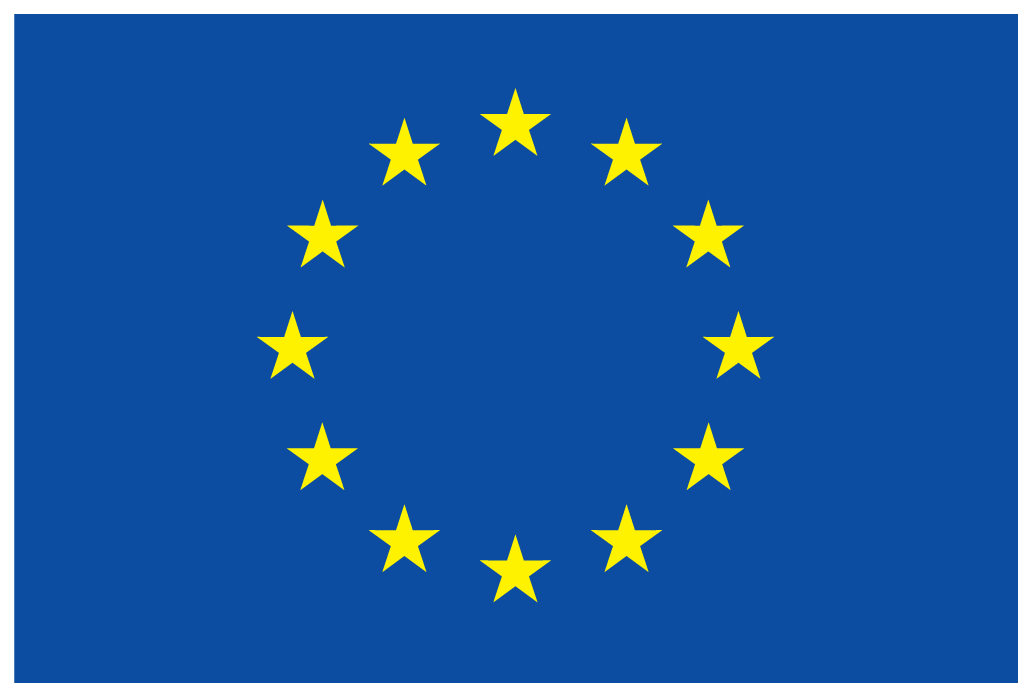 Application Form2013ECTS Label2013-2016Full legal name of the institution in the national languageAcronym of the institution, if applicableFull name of the Institution in English (formal or informal translation)Country codeERASMUS ID code(e.g. B BRUXEL01)EUC codeWebsitehttp://     http://     http://     Legal representative of the institution (head of the institution):Last and first nameTitle(e.g. Prof., Dr, etc.)GenderF (female)M (male)Department/UnitOfficial function within the institutionLegal address of the institutionStreetPost code & townCountry Phone (including country and area codes)+      /       /      +      /       /      +      /       /      Fax (including country and area codes)+      /       /      +      /       /      +      /       /      E-mail address     @          @          @     ECTS coordinator:Last and first nameTitle (e.g. Prof., Dr, etc.)GenderF (female)M (male)Department/UnitOfficial function within the institutionCorrespondence address:StreetPost code & townCountry Phone (including country and area codes)+      /       /      +      /       /      +      /       /      Fax (including country and area codes)+      /       /      +      /       /      +      /       /      E-mail address      @            @            @      	I confirm that my institution has published in good time and sufficiently in advance the Information Package/Course Catalogue as follows:Indicate the URL links at which content may be found relating to the Checklist described above. All content must be in English (compulsory):Information on the institution: 		http://	Information on degree programmes:	http://	General information for students:	http://	I confirm that the Information Package/Course Catalogue covers the full range of information as provided in the checklist in section 2.1 above.If applicable, please include here any specific comments or remarks concerning the Information        Package/Course Catalogue of your institution:This application form contains various references to “certified copies/files”. Certification of the files is to be given by means of one official stamp, the signature of the authorised person of the institution and the date of certification by the applicant institution (once for each ECTS student file provided). No originals of student ECTS files should be submitted with the application. Files that are not correctly certified will be considered not acceptable. Incomplete applications, with one or more documents missing, will be considered not acceptable If it is necessary to satisfy data protection requirements, the student ECTS files may be anonymised. However, it must still be possible to identify each key document as belonging to the same individual. The number of recognised credits must be equal to those actually earned by the student. Where this is not the case, this must be explained and justified. 2.4.1 Three complete ECTS files concerning three outgoing students	I provide certified copies of complete student ECTS files for three outgoing students:enrolled at the applicant institutionin three different subject areas (one per student)having spent a period of study in three different countries (one per student, please indicate the length and dates of the stay)in 2009/10, 2010/11, 2011/12 or 2012/13Each of the three certified files consists of copies of the following documents:Transcript of Records provided by the applicant institution presenting the academic performance of the student before the mobility period. Learning Agreement or Training Agreement in case of work placements (with agreed changes, if applicable).Transcript of Records received from the partner institution after the mobility period. If any outgoing student mobility file was for a work placement, a document provided by the work placement provider confirming that the training agreement was fulfilled with the university, confirming the allocation of ECTS credits and leading to the award of ECTS credits, is acceptable.The document used by the applicant institution to show that credits gained during the mobility period have been fully recognised (e.g. proof of recognition, Transcript of Records provided by the applicant institution after the mobility period showing all credits gained, or other document) 	The applicant institution has fewer than 3 subject areas, and therefore the complete student ECTS files for three outgoing students are for those subject areas only.2.4.2	Three complete ECTS files concerning three incoming students	I provide certified copies of complete ECTS files concerning three incoming studentsfrom three different countries having studied at the applicant institution in three different subject areasindicating the length and dates of the stayin 2009/10,  2010/11, 2011/12 or 2012/13Each of the three certified files consists of copies of the following documents:Learning Agreement (with agreed changes, if applicable).Transcript of Records provided by the applicant institution after the mobility period.	The applicant institution has fewer than 3 subject areas, and therefore the complete student ECTS file for three incoming students are for those subject areas only.Please indicate and explain if there is any minor difference in the ECTS students files provided (for both outgoing and incoming students) compared to the requested documents mentioned above:“I, the undersigned, certify that the information contained in this application is correct to the best of my knowledge.”Place:      	Date    /    /     (day/month/year)Signature of the Legal Representative	Stamp of the institution (optional)(Name and position in capitals.)NAME:       POSITION:       All questions have been answered.The original version of the application form bears the original signature of the legal representative of the applicant institution. Two copies of the original version of the application form have also been provided.The Information Package/Course Catalogue is in line with the points contained in the checklist provided in point 2.1 published on the web in English. Three certified copies of complete ECTS files for outgoing students are enclosed:Students enrolled at the applicant institution, in three different subject areas, having spent a period of study in three different foreign countries in 2009/10 or 2010/11, 2011/12 or 2012/13.  If the applicant institution has fewer than 3 subject areas, the complete ECTS files for 3 outgoing students are of those subject areas only.Each of the certified files consists of the following documents: Transcript of Records provided by the applicant institution before the mobility periodLearning Agreement (with agreed changes, if applicable)Transcript of Records received from the partner institutions after the mobility periodDocument showing full recognition of credits given by the applicant institution (plus English translation)Three certified copies of complete ECTS files for incoming students are enclosed:Students from three different foreign countries, having studied at the applicant institution in three different subject areas in 2009/10, 2010/11, 2011/12 or 2012/13.Each of the certified files consists of the following documents: Learning Agreement (with agreed changes, if applicable)Transcript of Records received from the applicant institution after the mobility period